Министерство образования и науки Амурской области          Государственное автономное учреждение Амурской области                                                                                                                        «Детский оздоровительный лагерь «Колосок»УТВЕРЖДАЮ Директор ГАУ ДОЛ «»Колосок»______________ А.Б. Носкова                                                                   "____" ___________ 20____ПаспортФГБОУ ВО «Амурская ГМА»«ПЦР лаборатория»Ответственный: ___________________СОДЕРЖАНИЕОбщие сведения;Опись имущества лаборатории;Правила техники безопасности при работе в лаборатории.ОБЩИЕ СВЕДЕНИЯ1. Заведующий лабораторией __________________________                                                              (ФИО)2. Площадь лаборатории (м2) _________________________________2. Количество рабочих мест___________________________________ОПИСЬ ИМУЩЕСТВА ПЦР ЛАБОРАТОРИИ 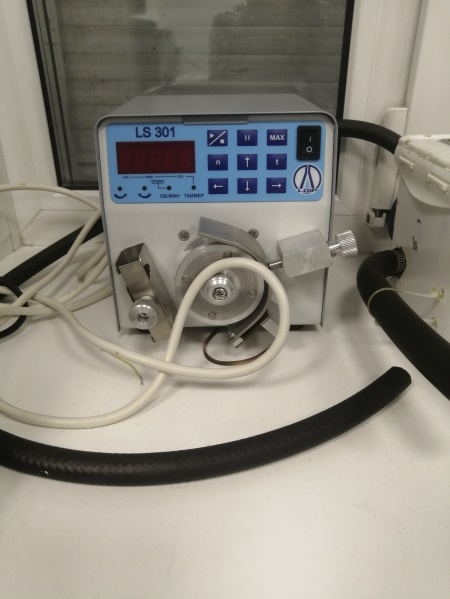 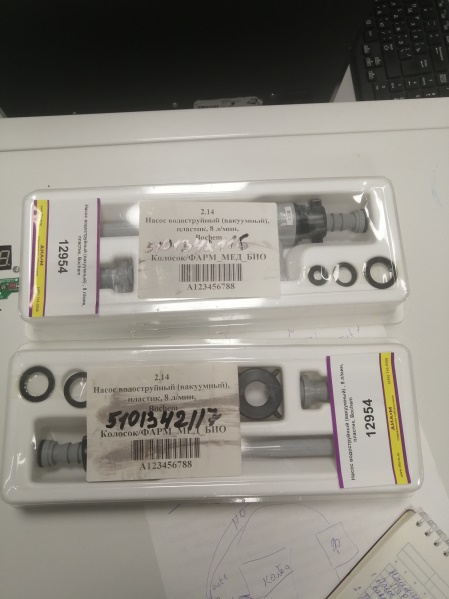 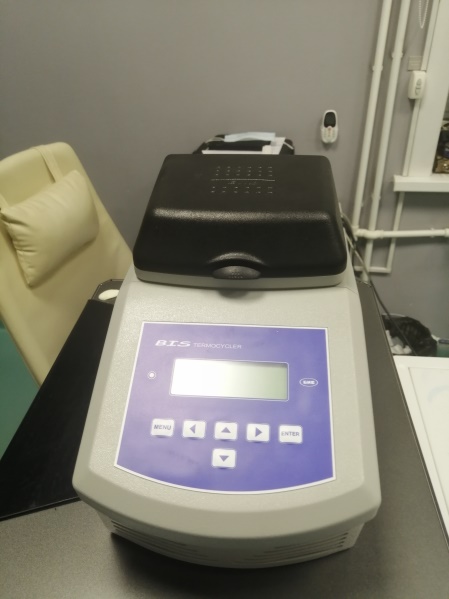 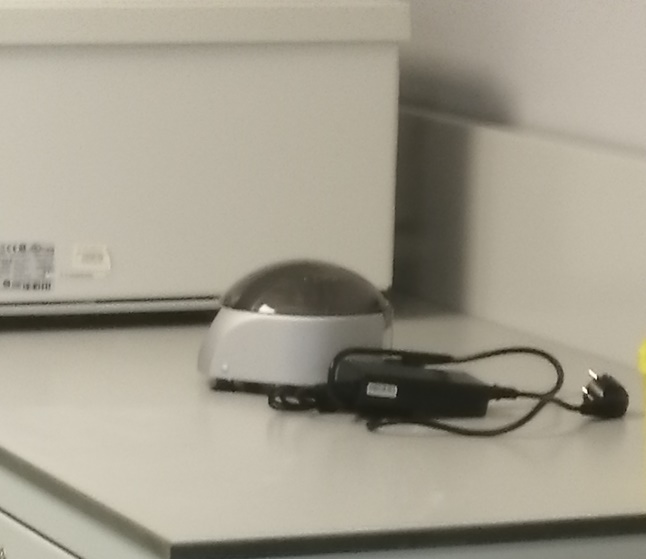 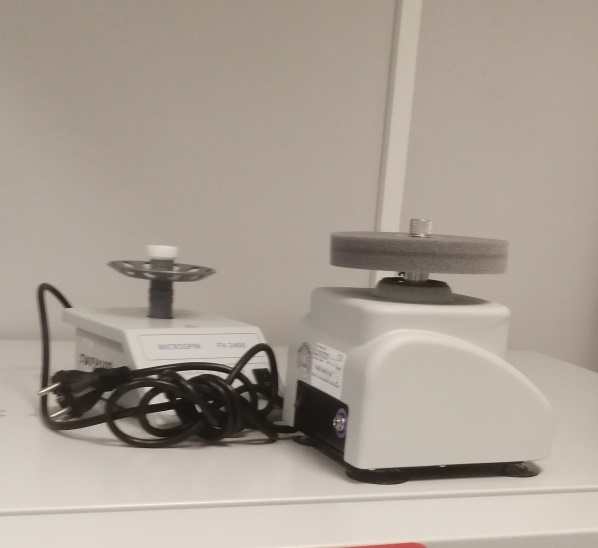 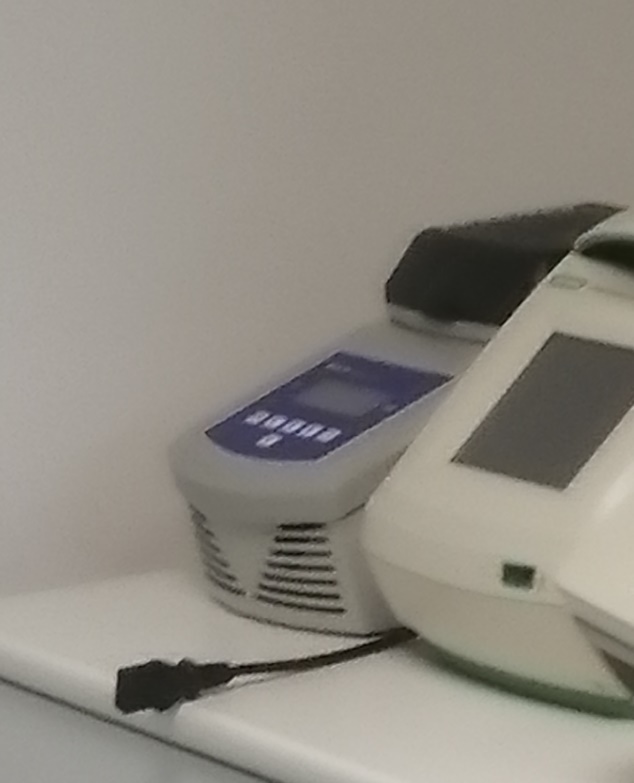 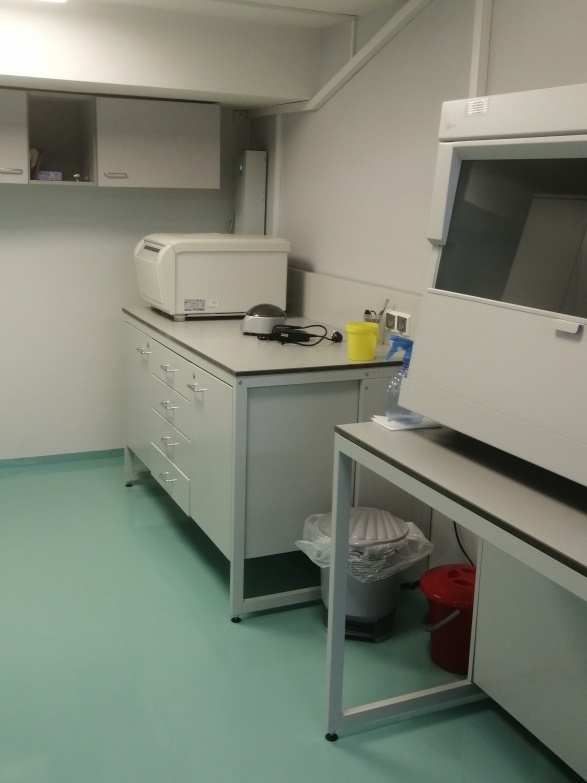 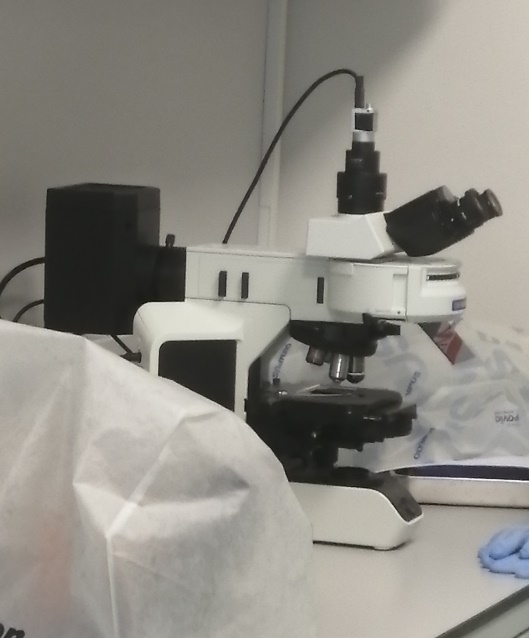 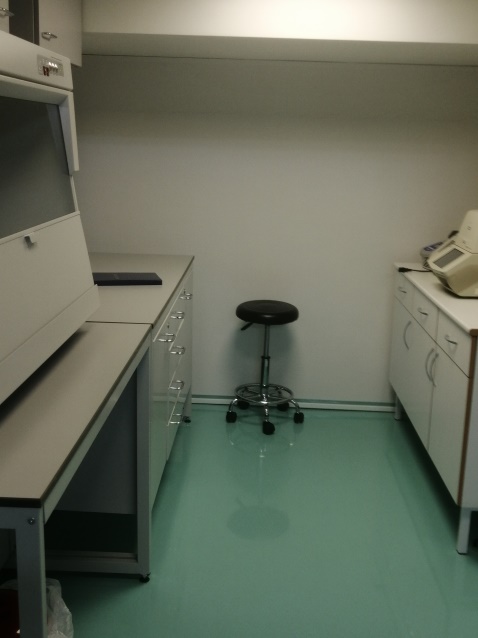 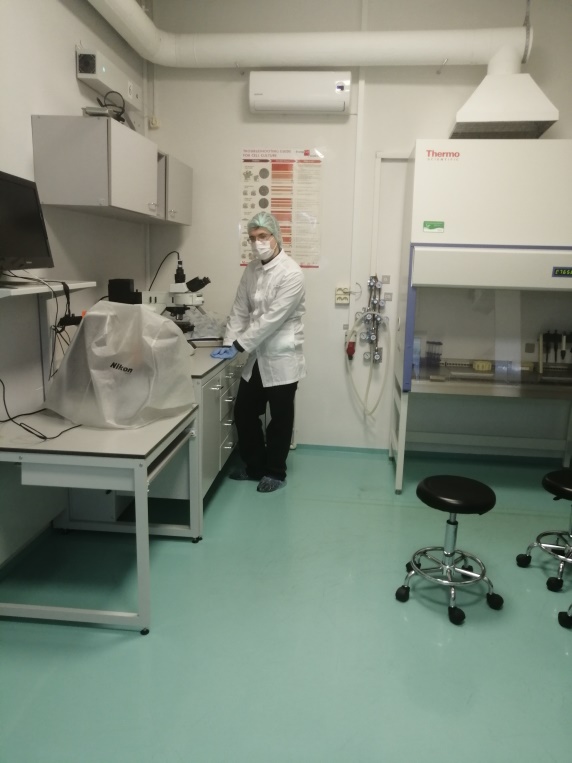 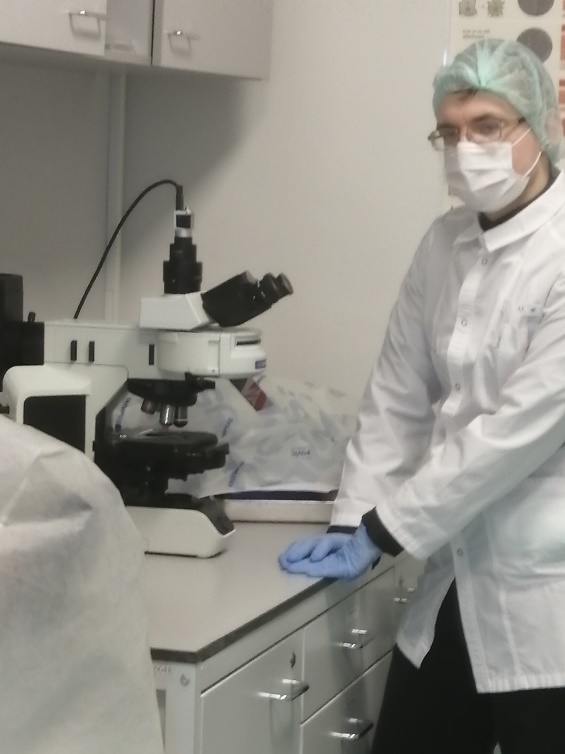 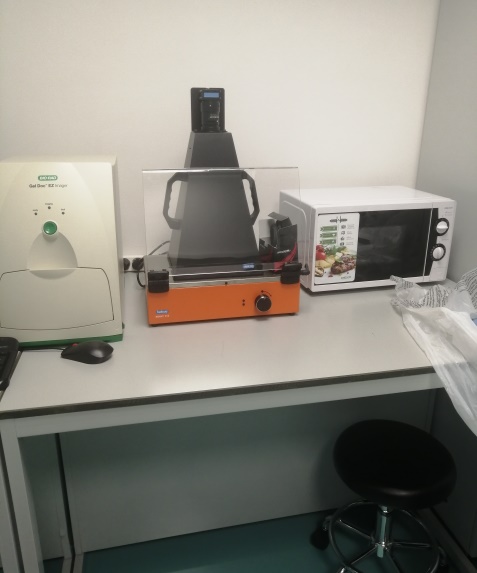 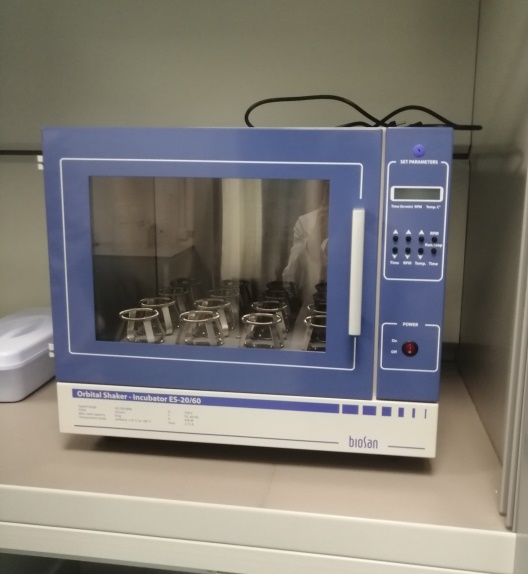 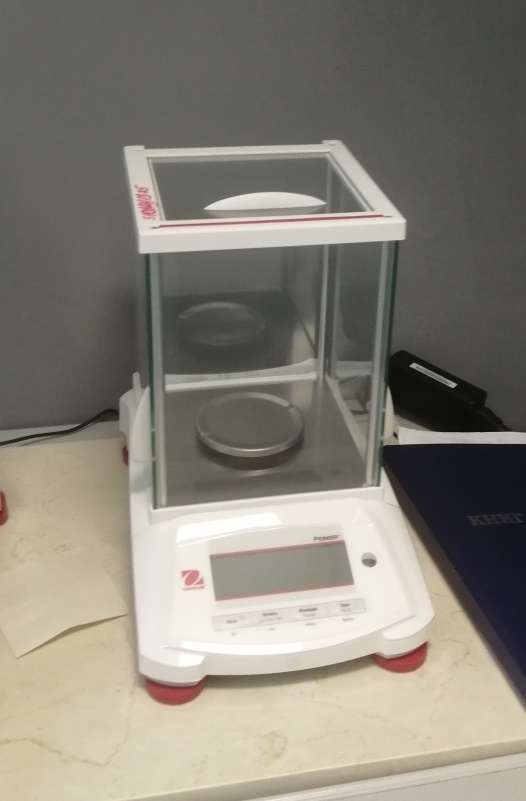 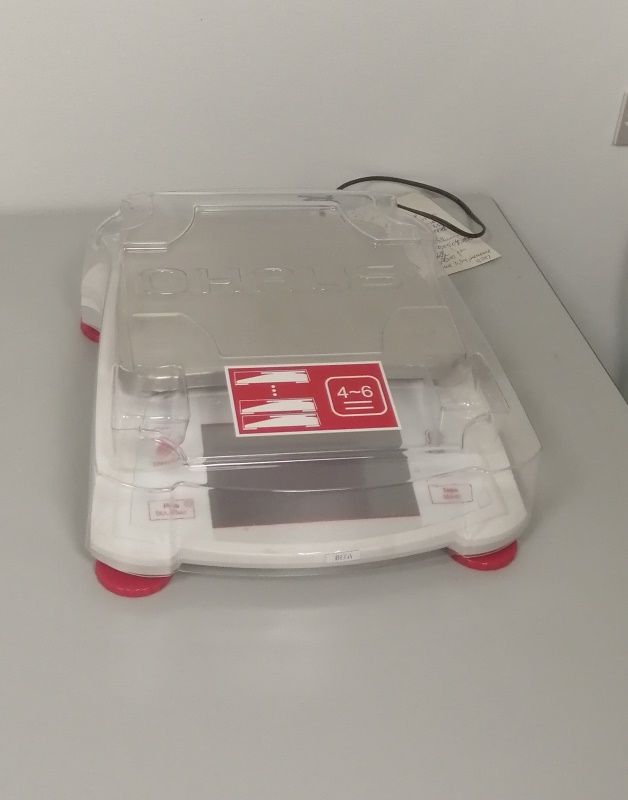 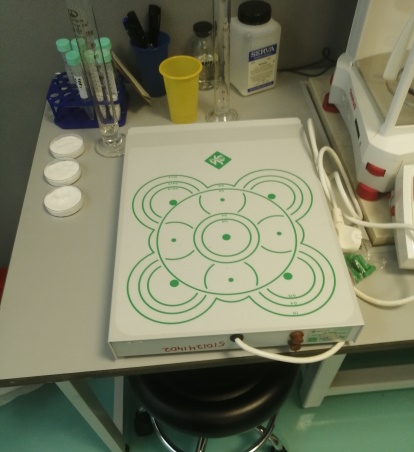 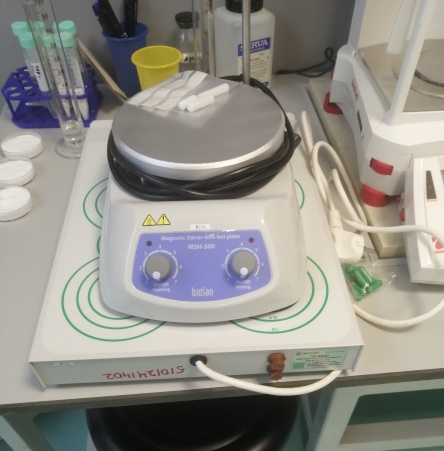 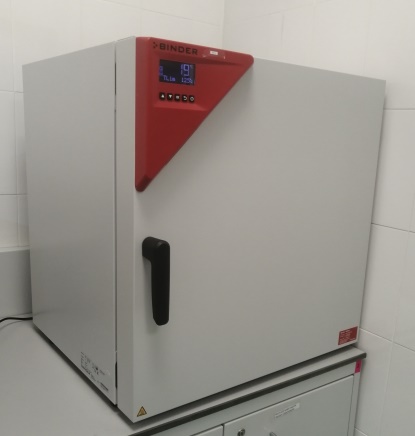 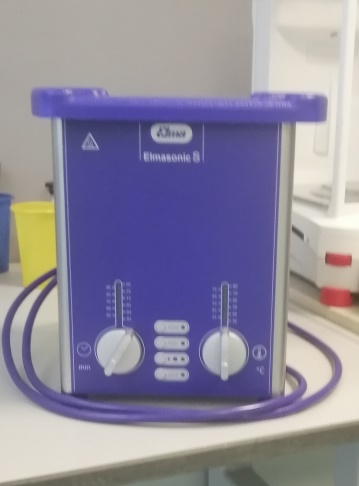 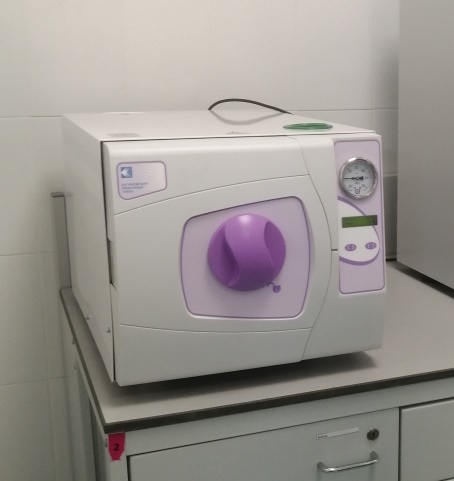 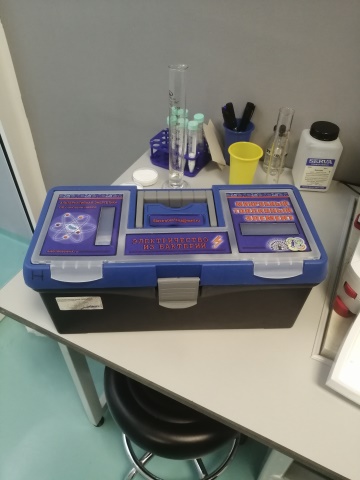 Правила техники безопасности при работе в ПЦР лабораторииОбщие требования безопасностиПЦР лаборатория в зависимости от ее профиля выполняет бактериологические, вирусологические и иммунологические исследования.В соответствии с назначением, лаборатория должна быть оснащена соответствующей аппаратурой и помещением. Лаборатория должна располагаться в отдельном здании или изолированной его части, оборудована водопроводом, канализацией, отоплением, горячим водоснабжением и иметь отдельный вход. Микробиологическая лаборатория общего назначения должна иметь следующие комнаты.1. Лабораторные2. Автоклавную3. Средоварочную4. Бактериологическую с боксами5. Моечную6. Виварий7. Подсобные помещения (душ, склад, гардероб, туалет)2. Требования безопасности перед началом занятийПеред началом работы в ПЦР лаборатории необходимо ознакомиться с правилами техники безопасности.1. В помещение лаборатории нельзя входить без специальной одежды – халата, шапочки, сменной обуви.2. Запрещается в помещении прием и хранение пищи. Курение.3. Нельзя использовать лабораторную спец. одежду за пределами лаборатории.4. Зараженный материал подлежит уничтожению, инструменты и поверхность рабочего стола, дезинфицируют после окончания работ.5. После работы с культурой, животными, перед уходом из лаборатории необходимо вымыть руки.6. Штаммы микроорганизмов, заразный материал должны хранится в сейфе или холодильнике закрытыми и опечатанными.7. Необходимо проводить обеззараживания предметов, одежды, стола, комнаты, в случае если разбился сосуд с инфицированным материалом или произошел неосторожный разлив заразного материала.8. В лаборатории должна быть инструкция по технике безопасности, которую персонал должен знать и строго выполнять. Необходимо обязательно немедленно сообщить руководителю лаборатории обо всех аварийных ситуациях, создающих угрозу биологической безопасности и проводить все мероприятия для предотвращения последствий.3. Требования безопасности во время занятий1. Работать в лаборатории необходимо в халате, защищая одежду и кожу от попадания и разъедания реактивами и обсемененности микроорганизмами.2. Каждый должен работать на закрепленном за ним рабочем месте. Переход на другое место без разрешения преподавателя не допускается.3. Рабочее место следует поддерживать в чистоте, не загромождать его посудой и побочными вещами.4. Студентам запрещается работать в лаборатории без присутствия преподавателя или лаборанта, а также в неустановленное время без разрешения преподавателя.5. До выполнения каждой лабораторной работы можно приступить только после получения инструктажа по технике безопасности и разрешения преподавателя.6. Приступая к работе, необходимо: осознать методику работы, правила ее безопасного выполнения; проверить соответствие взятых веществ тем веществам, которые указаны в методике работы.7. Для выполнения опыта пользоваться только чистой, сухой лабораторной посудой; для отмеривания каждого реактива нужно иметь мерную посуду (пипетки, бюретки, мензурку, мерный цилиндр или мерный стакан); не следует выливать избыток налитого в пробирку реактива обратно в емкость, чтобы не испортить реактив.2. Опыт необходимо проводить в точном соответствии с его описанием в методических указаниях, особенно придерживаться очередности добавления реактивов.3. Если в ходе опыта требуется нагревание реакционной смеси, надо следовать предусмотренным методическим указаниям способа нагрева: на водяной бане, на электроплитке или на газовой горелке и др. Сильно летучие горючие вещества опасно нагревать на открытом огне.4. Требования безопасности в аварийных ситуациях4.1. При возникновении аварийных ситуаций (пожар и т.д.), покинуть кабинет по указанию учителя в организованном порядке, без паники.4.2. В случае травматизма обратиться к учителю за помощью.4.3. При плохом самочувствии или внезапном заболевании сообщить учителю.5. Требования безопасности по окончании занятий5.1. Приведите своё рабочее место в порядок.5.2. Не покидайте рабочее место без разрешения учителя.5.3. О всех недостатках, обнаруженных во время занятий, сообщите учителю.5.4. Выходите из кабинета спокойно, не толкаясь, соблюдая дисциплину.Инструкция по охране труда при проведении занятийв лаборатории1. Общие требования безопасности1.1. К занятиям в кабинете  допускаются учащиеся с 15 лет.1.2. При про ведении занятий учащиеся должны соблюдать правила поведения, расписание учебных занятий, установленные режимы труда и отдыха,1.3. При про ведении занятий возможно воздействие на учащихся, следующих опасных ивредных факторов: нарушения остроты зрения при недостаточной освещенности в кабинете; поражение электрическим током при неисправном электрооборудовании кабинета.1.4. При проведении занятий соблюдать правила пожарной безопасности, знать запасныевыходы и план эвакуации.1.5. При несчастном случае пострадавший или очевидец несчастного случая обязаннемедленно сообщить преподавателю, который сообщает об этом администрации учреждения.1.6. В процессе занятий учащиеся должны соблюдать правила личной гигиены, содержатьв чистоте свое рабочее место.1.7. Учащиеся, допустившие невыполнение или нарушение инструкции по охране труда,привлекаются к ответственности, и со всеми учащимися проводится внеплановый инструктаж по охране труда.2. Требования безопасности перед началом занятий2.1. Включить полностью освещение в лаборатории, убедиться в исправной работе светильников. Освещенность в кабинете должна быть не менее 300 при люминесцентныхлампах.2.2. Убедиться в исправности электрооборудования лаборатории: светильники должны быть надежно подвешены к потолку и иметь светорассеивающую арматуру; коммутационные коробки должны быть закрыты крышками; корпуса и крышки выключателей и розеток не должны иметь трещин и сколов, а также оголенных контактов.2.4. Проверить санитарное состояние лаборатории, убедиться в целостности стекол в окнах.2.5. Провести сквозное проветривание лаборатории в зависимости то температуры наружного воздуха: при наружной температуре от +10ºС до +6ºС длительность проветривания кабинета в малые перемены 4 – 10 минут, в большие перемены и между сменами 25 – 35 минут; при наружной температуре от +5ºС до 0ºС длительность проветривания кабинета в малые перемены 3 – 7 минут, в большие перемены и между сменами 20 – 30 минут; при наружной температуре от 0ºС до –5ºС длительность проветривания кабинета в малые перемены 2 – 5 минут, в большие перемены и между сменами 15 – 25 минут; при наружной температуре от –5ºС до –10ºС длительность проветривания кабинета в малые перемены 1 – 3 минуты, в большие перемены и между сменами 10 – 15 минут; при наружной температуре ниже –10ºС длительность проветривания кабинета в малые перемены 1 – 1,5 минуты, в большие перемены и между сменами 5 – 10 минут.2.6. Убедиться в том, что температура воздуха в лаборатории находится в пределах 18-24⁰С.3. Требования безопасности во время занятий3.1. С целью обеспечения надлежащей естественной освещенности в лаборатории не расставлять на подоконниках цветы.3.2. Все используемые в лаборатории демонстрационные электрические приборы должны быть исправны и иметь заземление.3.3. Стекла окон в лаборатории и светильники должны очищаться от пыли и грязи не реже двух раз в год. Привлекать учащихся к этим работам запрещается.3.4. При проветривании фрамуги обязательно фиксировать в открытом положении ограничителями.3.5. Во избежание падения из окна, а также ранения стеклом, не вставать на подоконник.4. Требования безопасности в аварийных ситуациях4.1. При возникновении пожара немедленно эвакуировать учащихся из здания, сообщить опожаре администрации учреждения и в ближайшую пожарную часть и приступить к тушению очага возгорания с помощью первичных средств пожаротушения.4.2. При прорыве системы отопления удалить учащихся из лаборатории, перекрыть задвижки в тепловом узле здания и вызвать слесаря-сантехника.4.3. При получении травмы оказать первую помощь пострадавшему, сообщить об этомадминистрации учреждения, при необходимости отправить пострадавшего в ближайшеелечебное учреждение.5. Требования безопасности по окончании занятий5.1. Выключить демонстрационные электрические приборы.5.2. Проверить порядок рабочего места согласно приложения к паспорту кабинета. Сдача используемого оборудования Семину М.С.5.3. Проверить целостность замков и ключей, опечатки шкафов и серверов;5.3. Закрыть окна, фрамуги и выключить свет и закрыть кабинет.№ п\пНаименование № п/пНомерКонференцзалКонференцзалКонференцзалКонференцзал1Насос водоструйный вакуумный151013421171Насос водоструйный вакуумный151013421162Генетический  амплификатор БИС 151012417043Перистальтический насос LOIP LS-301151012414054Стул 1501005Диспенсер для полотенец1Лаборатория Прием биологического материалаЛаборатория Прием биологического материалаЛаборатория Прием биологического материалаЛаборатория Прием биологического материала6Вортекстермоспин Biosan FV-2400Вертекс для микропробирок151013421206Вортекстермоспин Biosan FV-2400Вертекс для микропробирок251012413987Термостат суховоздушный BD 115 Binder151012413828Штатив для микропробирок150057 – 3 штуки9Стол-мойка15101261510Лаборатория ПЦР 1Лаборатория ПЦР 1Лаборатория ПЦР 1Лаборатория ПЦР 110Центрифуга многофункциональная 1510124171611Поликарбонатная вакуумная фильтрационная установка150052Лаборатория ПЦР 2Лаборатория ПЦР 2Лаборатория ПЦР 2Лаборатория ПЦР 212Генетический  амплификатор BIS-Н1510124170513Стол приставной низкий 1510136152914Табурет высокий150099Лаборатория клеточных культурЛаборатория клеточных культурЛаборатория клеточных культурЛаборатория клеточных культур15Микроскоп OLIMPUS BX4315101241206Лаборатория концерогенезаЛаборатория концерогенезаЛаборатория концерогенезаЛаборатория концерогенеза16Шейкер-инкубатор ES-20/60 Biosan1510124138617Система визуализации КВАНТ 3121510124170218Весы OHAUS SCOYT STX12021510124170819Холодовой штатив150062ВесоваяВесоваяВесоваяВесовая20Весы OHAUS Pioneer1510124137521Многоместная магнитная мешалка1510124140222Магнитная мешалка с подогревом MSH-300 BioSan15101341377СкладСкладСкладСклад23Система визуализации КВАНТ 30121510124170324Микробный топливный элемент1510134118025Ультразвуковая ванна S15H Elma15101241388Автоклавная зонаАвтоклавная зонаАвтоклавная зонаАвтоклавная зона26Автоклав горизонтальный ГКа-25 ПЗ1510124137427Сухожаровой шкаф Binder ED 11515101241380НейролабораторияНейролабораторияНейролабораторияНейролаборатория28Анализатор-монитор биопотенциалов головного мозга510124128929Цифровая лаборатория в области нейротехнологий1510124129429Цифровая лаборатория в области нейротехнологий2510124129229Цифровая лаборатория в области нейротехнологий3510124129329Цифровая лаборатория в области нейротехнологий4510124129129Цифровая лаборатория в области нейротехнологий5510124129729Цифровая лаборатория в области нейротехнологий6510124129529Цифровая лаборатория в области нейротехнологий7510124129829Цифровая лаборатория в области нейротехнологий8510124129629Цифровая лаборатория в области нейротехнологий9510124129029Цифровая лаборатория в области нейротехнологий10510124129930Мобильная беспроводная электроэнцефалографическая система1510124130031Магнитная маркерная доска150101 (5101361527)32Микроскоп OLIMPUS SZ611510124120733Микроскоп OLIMPUS CX231510124115333Микроскоп OLIMPUS CX232510124115433Микроскоп OLIMPUS CX233510124115534Станция для смягчения воды1510124140435Система очистки воды SQ1510124140736Портативный люминометр1510124136937Штатив-перевертыш для микропробирок15006038Кювета для проводки окрашивания1510134103039Штатив-рельса с делителями для стекол1510124118139Штатив-рельса с делителями для стекол25101241182